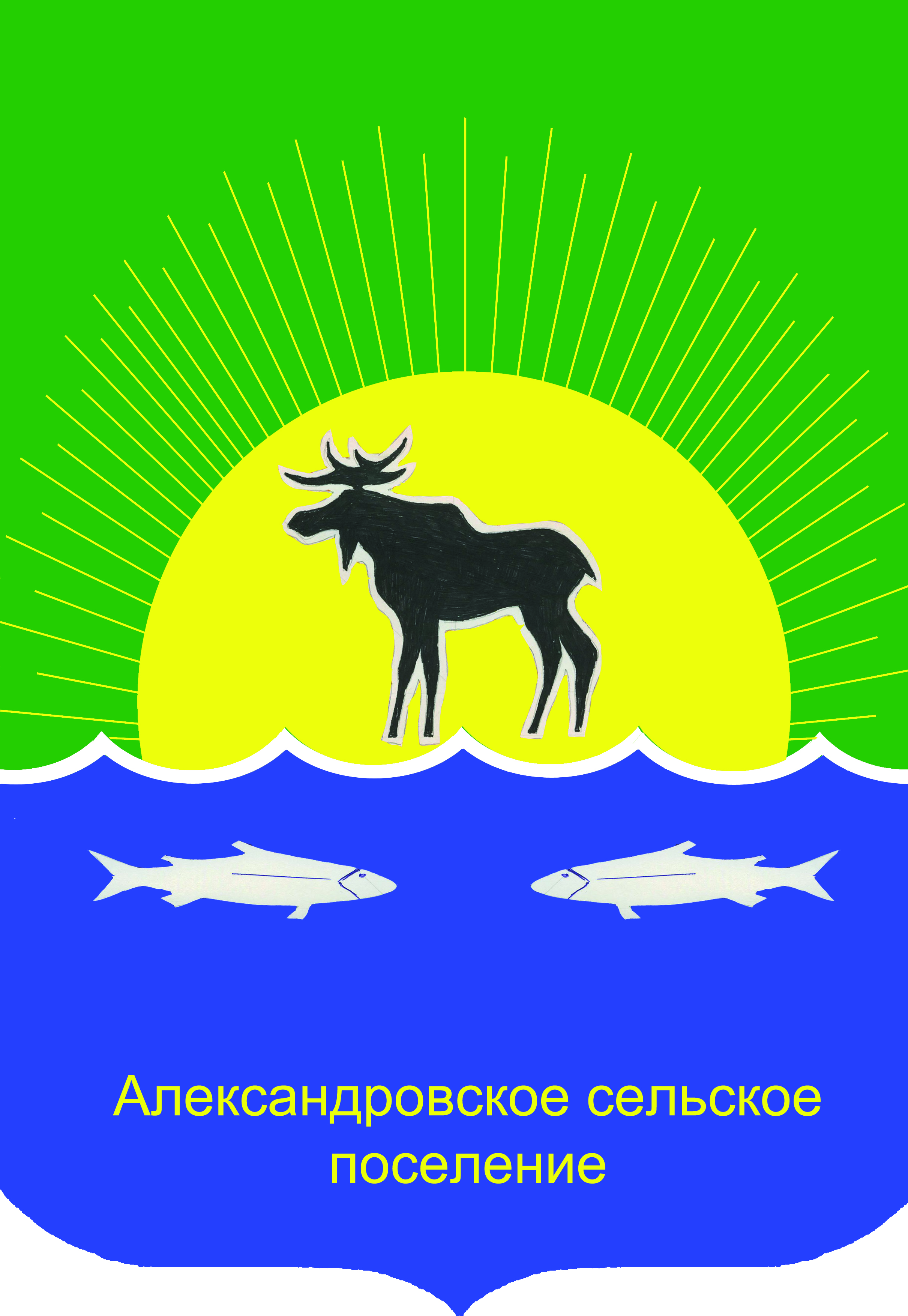 АДМИНИСТРАЦИЯ АЛЕКСАНДРОВСКОГО СЕЛЬСКОГО ПОСЕЛЕНИЯПОСТАНОВЛЕНИЕ«30» ноября 2022 г                                                                                                               № 464  О внесении изменений в постановление Александровского сельского поселения от 03.08.2020 № 210 «Об утверждении муниципальной программы «Благоустройство Александровского сельского поселения на 2021 - 2024 годы»В целях приведения объемов финансирования из средств местного, районного и областного бюджетов на 2022-2024 годы в соответствии с решениями Совета поселения от 25 октября 2022г № 7-22-2п «О внесении изменений в решение Совета от 24 декабря 2021г №307-21-54п «О бюджете муниципального образования «Александровского сельского поселения» на 2022 год и плановый период 2023 и 2024 годов», от 22 ноября 2022г № 18-22-3п «О бюджете муниципального образования «Александровского сельского поселения» на 2023 год и плановый период 2023 и 2025 годов (1-ое чтение)»ПОСТАНОВЛЯЮ:	1.Внести в постановление Администрации Александровского сельского поселения от 03.08.2020 № 210 «Об утверждении муниципальной программы «Благоустройство Александровского сельского поселения на 2021 - 2024 годы» следующие изменения:2.В паспорте программы раздел «Объем финансирования муниципальной Программы» изложить в новой редакции:- раздел 5. «Объемы финансирования муниципальной Программы «Благоустройство Александровского сельского поселения на 2021-2024 годы» изложить в новой редакции, согласно приложения.2.Настоящее постановление вступает в силу на следующий день после его официального опубликования.3.Контроль за исполнением настоящего постановления оставляю за собой. Глава Александровского сельского поселения                     	     	             Подпись                               	   Д.В. ПьянковТкаченко Е.В.83825525510АКТУАЛЬНАЯ РЕДАКЦИЯ ПРОГРАММЫ НАХОДИТСЯ В РАЗДЕЛЕ «ЭКОНОМИКА И ФИНАНСЫ» → «ПРОГРАММЫ ПОСЕЛЕНИЯ»Объемы финансирования муниципальной Программы "Благоустройство Александровского сельского поселения на 2021-2024 годы"Объем финансирования муниципальной ПрограммыОбъем финансирования муниципальной Программы составляет:23 036,039 тыс. руб., в том числе:2021 г. – 5 504,690 тыс. руб. Бюджет поселения             2022 г. – 6 452,323 тыс. руб. Бюджет поселения              2023 г. – 5 564,538 тыс. руб. Бюджет поселения2024 г. – 5 514,538 тыс. руб. Бюджет поселенияНаименование Источники  Финансирование по годам (тыс. руб.)Финансирование по годам (тыс. руб.)Финансирование по годам (тыс. руб.)Финансирование по годам (тыс. руб.)Финансирование по годам (тыс. руб.)Финансирование по годам (тыс. руб.)Финансирование по годам (тыс. руб.)Итого:Мероприятия муниципальной программыфинансирования 2021 год 2021 год 2022 год 2023 год 2023 год 2024 год2024 годОрганизация ликвидации несанкционированных свалок в поселении, береговой полосы и прилегающей к селу лесной зоныБюджет поселения129,793129,79398,461150150150150528,254Уличное освещение и содержание приборов уличного освещенияБюджет поселения1656,2001656,2001722,08020002000200020007378,28Замена опор и комплектующих ЛЭПБюджет поселения97,27097,270430,001100100100100727,271Содержание мест захороненияБюджет поселения93,78493,784200200200200200693,784Очистка и ремонт дренажной системы и ливневой канализацииБюджет поселения10010050200200150150500.0Расходы по содержанию и уборке объектов благоустройства сельского поселенияБюджет поселения625,028625,028728,671938,0938,08888883179,699Обустройство снежного городкаБюджет района16516500000165Транспортные услугиБюджет поселения399,052399,052200200200200200999,052Разработка проектов по организации проектов дорожного движенияБюджет поселения00000000Снос аварийных домов, вывоз строительного мусораБюджет поселения00110100100100100310Расходы на обеспечение горюче-смазочными материаламиБюджет поселения123123168,093170170170170631,093Проведение конкурса по благоустройству, озеленению и санитарному содержанию жилого фонда, прилегающих к нему территорий, а также территорий предприятий Александровского сельского поселения»Бюджет поселения35355050505050185Содержание сквера и фонтанаБюджет поселения424.790424.790253,6242502502502501178,414Софинансирование по проекту «Инициативное бюджетирование»Бюджет поселения00000000Расходы на содержание рабочих по благоустройствуБюджет поселения1358,6411358,6411249,9691146,5381146,5381146,5381146,5384901,686Приобретение елиБюджет поселения122122122,0Выполнение топографической съёмки объекта: детская игровая площадка площадью 335 кв.м., находящаяся по адресу: Томская область, с.Александровское, ул.Молодёжная, земельный участок № 22/1Бюджет поселения202020,0Установка ограждения для мусорных контейнеров в с.Александровское, Александровского района Томской области.Бюджет поселения120120120,0Объект «Детская игровая площадка площадью 1000 кв.м., находящаяся по адресу: Томская область, с.Александровское, ул.Ленина, земельный участок № 8/2Бюджет поселения101010Объект «Речной порт площадью 3217 кв.м., находящаяся по адресу: Томская область, с.Александровское, ул.Партизанская,9Бюджет поселения252525Организация ликвидация несанкционированных свалок, вывоз крупногабаритного мусораБюджет района160160160160160480Строительство детской площадки по адресу с.Александровское, ул.Ленина, земельный участок № 8/2Бюджет района140140Благоустройство территории набережной с.Александровское, Александровского районаБюджет района392392Дополнительное освещение школьных маршрутовОбластной бюджет250,0Содержание и ремонт объектов благоустройстваБюджет района249,425ИТОГО:5504,6405504,6406452,3235564,5385564,5385 514,5385 514,53823 036,039